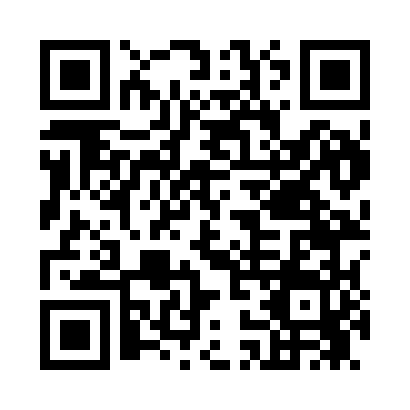 Prayer times for Curzon, Missouri, USAMon 1 Jul 2024 - Wed 31 Jul 2024High Latitude Method: Angle Based RulePrayer Calculation Method: Islamic Society of North AmericaAsar Calculation Method: ShafiPrayer times provided by https://www.salahtimes.comDateDayFajrSunriseDhuhrAsrMaghribIsha1Mon4:195:561:255:238:5310:302Tue4:205:571:255:238:5310:293Wed4:215:571:255:238:5310:294Thu4:225:581:255:238:5310:295Fri4:225:581:255:238:5210:286Sat4:235:591:265:238:5210:287Sun4:245:591:265:248:5210:278Mon4:256:001:265:248:5110:269Tue4:266:011:265:248:5110:2610Wed4:276:011:265:248:5110:2511Thu4:286:021:265:248:5010:2412Fri4:296:031:265:248:5010:2313Sat4:306:041:265:248:4910:2314Sun4:316:041:275:248:4910:2215Mon4:326:051:275:248:4810:2116Tue4:336:061:275:248:4710:2017Wed4:346:071:275:238:4710:1918Thu4:356:081:275:238:4610:1819Fri4:366:081:275:238:4510:1720Sat4:386:091:275:238:4510:1621Sun4:396:101:275:238:4410:1522Mon4:406:111:275:238:4310:1423Tue4:416:121:275:238:4210:1224Wed4:426:131:275:228:4110:1125Thu4:446:131:275:228:4010:1026Fri4:456:141:275:228:4010:0927Sat4:466:151:275:228:3910:0728Sun4:476:161:275:218:3810:0629Mon4:496:171:275:218:3710:0530Tue4:506:181:275:218:3610:0331Wed4:516:191:275:218:3510:02